【台中高松包機】山陽、小豆島、關西輕旅行６日～
魔女宅急便小豆島絕色觀景纜車、岡山後樂園、最美姬路城、鳴門海峽大橋渦之道【台中高松包機】山陽、小豆島、關西輕旅行６日～
魔女宅急便小豆島絕色觀景纜車、岡山後樂園、最美姬路城、鳴門海峽大橋渦之道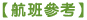 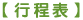 【本行程之各項內容及價格因季節、氣候等其他因素而有所變動，請依出發前說明會資料為主，不另行通知】